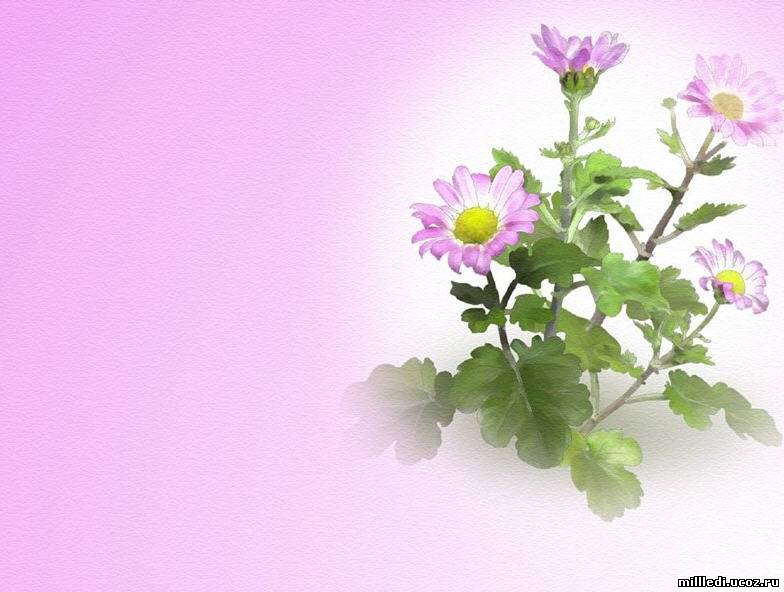 Воспитатель должен стимулировать активную познавательную деятельность детей, формировать у них правильное представление о природе на основе ярких, живых непосредственных наблюдений.Воспитатель должен учить детей правильно соотносить слова с воспринимаемыми предметами, чтобы каждое слово было наполнено конкретным близким ребёнку содержанием. Воспитатель должен знать хорошо, какими качествами и свойствами отличается нервная система ребёнка на разных возрастных этапах, насколько развиты его главнейшие психические процессы: память, внимание, мышление. Воспитатель также должен наметить цель, выбрать формы организации наблюдения, выбрать методы и приёмы проведения наблюдения.Каждый рассматриваемый вопрос должен содержать конкретную мысль, доступную и понятную детям, где учтён прежний опыт ребёнка. Хорошее знание о природе помогает воспитателю формировать правильное представление о ней.Необходимо шире использовать в своей работе опыты над предметами и явлениями природы. Нужно шире разнообразить и тематику опытов с объектами неживой и живой природы.Правильное объяснение «Заяц летом серый, потому что эта окраска скрывает его в траве, и он не виден. Это спасает его от врагов».Воспитателям при отборе репродукций картин великих художников нужно выбирать, чтобы картины были немного плановые, простые по композиции, яркие по цвету, без лишних деталей. Воспитатель для каждого праздника и утренника должен тщательно продумать сюрпризный момент, который создаёт волшебное и непредсказуемое. Дети лучше, эмоциональнее воспринимают и надолго запоминают эти моменты.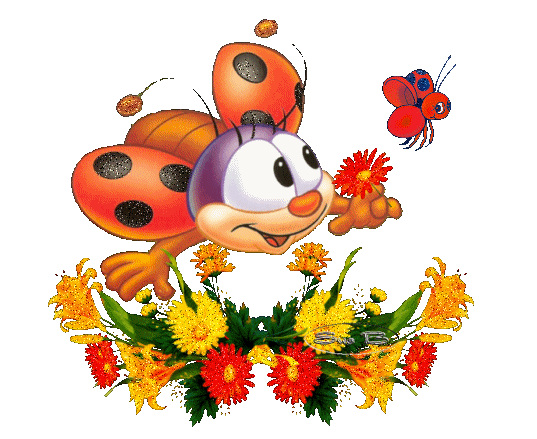 